ПРАВИТЕЛЬСТВО АСТРАХАНСКОЙ ОБЛАСТИРАСПОРЯЖЕНИЕот 22 марта 2024 г. N 69-ПрО ПЛАНЕ МЕРОПРИЯТИЙ НА 2024 - 2026 ГОДЫ ПО РЕАЛИЗАЦИИСТРАТЕГИИ ГОСУДАРСТВЕННОЙ ПОЛИТИКИ РОССИЙСКОЙ ФЕДЕРАЦИИВ ОТНОШЕНИИ РОССИЙСКОГО КАЗАЧЕСТВА НА 2021 - 2030 ГОДЫНА ТЕРРИТОРИИ АСТРАХАНСКОЙ ОБЛАСТИВ целях реализации на территории Астраханской области Стратегии государственной политики Российской Федерации в отношении российского казачества на 2021 - 2030 годы, утвержденной Указом Президента Российской Федерации от 09.08.2020 N 505, и в соответствии с Распоряжением Правительства Российской Федерации от 18.11.2023 N 3248-р:1. Утвердить прилагаемый план мероприятий на 2024 - 2026 годы по реализации Стратегии государственной политики Российской Федерации в отношении российского казачества на 2021 - 2030 годы на территории Астраханской области (далее - план).2. Определить агентство по делам молодежи Астраханской области исполнительным органом Астраханской области, ответственным за координацию плана.3. Исполнительным органам Астраханской области, ответственным за реализацию плана, ежегодно до 1 ноября представлять в агентство по делам молодежи Астраханской области информацию о ходе выполнения плана.4. Рекомендовать территориальным органам федеральных органов исполнительной власти, ответственным за реализацию плана, ежегодно до 1 ноября представлять в агентство по делам молодежи Астраханской области информацию о ходе выполнения плана.5. Рекомендовать органам местного самоуправления муниципальных образований Астраханской области разработать и утвердить планы мероприятий на 2024 - 2026 годы по реализации Стратегии государственной политики Российской Федерации в отношении российского казачества на 2021 - 2030 годы в муниципальных образованиях Астраханской области, а также ежегодно до 1 ноября представлять в агентство по делам молодежи Астраханской области информацию о ходе выполнения плана.6. Признать утратившими силу Распоряжения Правительства Астраханской области:- от 26.02.2021 N 48-Пр "О плане мероприятий на 2021 - 2023 годы по реализации Стратегии государственной политики Российской Федерации в отношении российского казачества на 2021 - 2030 годы на территории Астраханской области";- от 23.12.2022 N 634-Пр "О внесении изменений в Распоряжение Правительства Астраханской области от 26.02.2021 N 48-Пр".7. Распоряжение подлежит официальному опубликованию.Врио вице-губернатора - председателяПравительства Астраханской областиД.А.АФАНАСЬЕВУтвержденРаспоряжением ПравительстваАстраханской областиот 22 марта 2024 г. N 69-ПрПЛАНМЕРОПРИЯТИЙ НА 2024 - 2026 ГОДЫ ПО РЕАЛИЗАЦИИ СТРАТЕГИИГОСУДАРСТВЕННОЙ ПОЛИТИКИ РОССИЙСКОЙ ФЕДЕРАЦИИ В ОТНОШЕНИИРОССИЙСКОГО КАЗАЧЕСТВА НА 2021 - 2030 ГОДЫ НА ТЕРРИТОРИИАСТРАХАНСКОЙ ОБЛАСТИ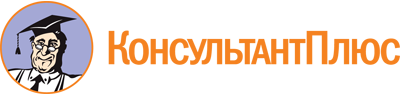 Распоряжение Правительства Астраханской области от 22.03.2024 N 69-Пр
"О плане мероприятий на 2024 - 2026 годы по реализации Стратегии государственной политики российской Федерации в отношении российского казачества на 2021 - 2030 годы на территории Астраханской области"Документ предоставлен КонсультантПлюс

www.consultant.ru

Дата сохранения: 20.05.2024
 Наименование мероприятияНаименование мероприятияСрок исполненияОтветственный исполнительНаправление реализации задачи Стратегии государственной политики Российской Федерации в отношении российского казачества на 2021 - 2030 годыЦелевой показательДокумент, подтверждающий исполнение1234567I. Совершенствование механизма привлечения членов казачьих обществ к несению государственной или иной службыI. Совершенствование механизма привлечения членов казачьих обществ к несению государственной или иной службыI. Совершенствование механизма привлечения членов казачьих обществ к несению государственной или иной службыI. Совершенствование механизма привлечения членов казачьих обществ к несению государственной или иной службыI. Совершенствование механизма привлечения членов казачьих обществ к несению государственной или иной службыI. Совершенствование механизма привлечения членов казачьих обществ к несению государственной или иной службыI. Совершенствование механизма привлечения членов казачьих обществ к несению государственной или иной службы1Разработка и принятие нормативных правовых актов Астраханской области по вопросам становления и развития государственной и иной службы российского казачествапостоянноАгентство по делам молодежи Астраханской областиМинистерство образования и науки Астраханской областиМинистерство культуры Астраханской областиМинистерство сельского хозяйства и рыбной промышленности Астраханской областиОрганы местного самоуправления муниципальных образований Астраханской области (далее - органы местного самоуправления) (по согласованию)Совершенствование правовых основ привлечения российского казачества к несению государственной или иной службы, в том числе разработка правовых механизмов привлечения российского казачества к участию в территориальной оборонеКоличество разработанных нормативных правовых актовНормативные правовые акты Астраханской области2Организация и проведение мероприятий, связанных с подготовкой и проведением призыва членов казачьих обществ, внесенных в государственный реестр казачьих обществ в Российской Федерации (далее - казачьи общества), на военную службу, направлением их для ее прохождения в соединения и воинские части Вооруженных Сил Российской Федерации, комплектуемые членами казачьих обществежегодноВоенный комиссариат Астраханской области (по согласованию)Астраханское окружное казачье общество войскового казачьего общества "Всевеликое войско Донское" (далее - АОКО ВКО ВВД) (по согласованию)Министерство региональной безопасности Астраханской областиРасширение привлечения российского казачества к выполнению задач по обеспечению безопасности и обороноспособности Российской Федерации путем прохождения членами войсковых казачьих обществ военной службы в Вооруженных Силах Российской Федерации, других войсках, воинских формированиях и органахКоличество членов казачьих обществ, призванных и направленных для прохождения военной службы в комплектуемые членами казачьих обществ воинские части Вооруженных Сил Российской ФедерацииДоклад в ФАДН России3Заключение членами казачьих обществ, пребывающими в запасе, контрактов на прохождение военной службы в Вооруженных Силах Российской ФедерациипостоянноВоенный комиссариат Астраханской области (по согласованию)АОКО ВКО ВВД (по согласованию)Министерство региональной безопасности Астраханской областиРасширение привлечения российского казачества к выполнению задач по обеспечению безопасности и обороноспособности Российской Федерации путем прохождения членами войсковых казачьих обществ военной службы в Вооруженных Силах Российской Федерации, других войсках, воинских формированиях и органахКоличество членов казачьих обществ, пребывающих в запасе, заключивших контракты на прохождение военной службы в Вооруженных Силах Российской ФедерацииДоклад в ФАДН России4Заключение членами казачьих обществ, пребывающими в запасе, контрактов о пребывании в мобилизационном людском резерве Вооруженных Сил Российской ФедерациипостоянноВоенный комиссариат Астраханской области (по согласованию)АОКО ВКО ВВД (по согласованию)Министерство региональной безопасности Астраханской областиРасширение привлечения российского казачества к выполнению задач по обеспечению безопасности и обороноспособности Российской Федерации путем прохождения членами войсковых казачьих обществ военной службы в Вооруженных Силах Российской Федерации, других войсках, воинских формированиях и органахКоличество членов казачьих обществ, пребывающих в запасе, заключивших контракты о пребывании в мобилизационном людском резерве Вооруженных Сил Российской ФедерацииДоклад в ФАДН России5Проведение мероприятий по вопросам военно-патриотического воспитания казачьей молодежипостоянноВоенный комиссариат Астраханской области (по согласованию)Агентство по делам молодежи Астраханской областиМинистерство образования и науки Астраханской областиАОКО ВКО ВВД (по согласованию)Расширение привлечения российского казачества к выполнению задач по обеспечению безопасности и обороноспособности Российской Федерации путем прохождения членами войсковых казачьих обществ военной службы в Вооруженных Силах Российской Федерации, других войсках, воинских формированиях и органахКоличество проведенных мероприятий, количество участников мероприятийДоклад в ФАДН России6Привлечение членов казачьих обществ к несению военной службы в войсках национальной гвардии Российской ФедерацииежегодноАОКО ВКО ВВД (по согласованию) при участии Управления Федеральной службы войск национальной гвардии Российской Федерации по Астраханской области (по согласованию)Министерство региональной безопасности Астраханской областиРасширение привлечения российского казачества к выполнению задач по обеспечению безопасности и обороноспособности Российской Федерации путем прохождения членами войсковых казачьих обществ военной службы в Вооруженных Силах Российской Федерации, других войсках, воинских формированиях и органахКоличество членов казачьих обществ, привлекаемых для прохождения военной службы в войска национальной гвардии Российской ФедерацииДоклад в ФАДН России7Призыв на военные сборы членов казачьих обществ, пребывающих в запасе Вооруженных Сил Российской ФедерацииежегодноВоенный комиссариат Астраханской области (по согласованию)АОКО ВКО ВВД (по согласованию)Министерство региональной безопасности Астраханской областиОбеспечение участия членов войсковых казачьих обществ, пребывающих в запасе, в ежегодных военных сборахКоличество членов казачьих обществ, пребывающих в запасе, призванных на военные сборы в соответствии с ежегодными планами проведения военных сборов в Вооруженных Силах Российской ФедерацииДоклад в ФАДН России8Первоначальная постановка на воинский учет казачьей молодежи в год достижения ими возраста 17 лет и старших возрастов, ранее не поставленных на воинский учетежегодноВоенный комиссариат Астраханской области (по согласованию)АОКО ВКО ВВД (по согласованию)Агентство по делам молодежи Астраханской областиМинистерство образования и науки Астраханской областиРасширение привлечения российского казачества к выполнению задач по обеспечению безопасности и обороноспособности Российской Федерации путем прохождения членами войсковых казачьих обществ военной службы в Вооруженных Силах Российской Федерации, других войсках, воинских формированиях и органахКоличество человек из числа представителей казачьей молодежи казачьих обществ, поставленных на первоначальный воинский учетДоклад в ФАДН России9Мониторинг востребованности членов казачьих обществ на государственной и иной службе российского казачества, к которой привлекаются члены казачьих обществ в соответствии с Постановлением Правительства Российской Федерации от 26.02.2010 N 93 "О видах государственной или иной службы, к которой привлекаются члены хуторских, станичных, городских, районных (юртовых), окружных (отдельских) и войсковых казачьих обществ" (по каждому виду службы)постоянноАгентство по делам молодежи Астраханской областиУправление Министерства юстиции Российской Федерации по Астраханской области (по согласованию)АОКО ВКО ВВД (по согласованию)Расширение привлечения российского казачества в соответствии с законодательством Российской Федерации к несению государственной или иной службы, к содействию государственным органам в осуществлении их полномочий, в том числе к участию:в охране общественного порядка;в защите государственной границы Российской Федерации;в мероприятиях по гражданской обороне;в мероприятиях по предупреждению и ликвидации чрезвычайных ситуаций и ликвидации последствий стихийных бедствий;в обеспечении пожарной безопасности, отработке совместных действий с пожарно-спасательными подразделениями, в том числе при проведении пожарно-тактических учений и занятий на территории пожарно-спасательных гарнизонов;в мероприятиях по охране и защите лесов от пожаров и иного негативного воздействия, охране объектов животного мира, в других мероприятиях, направленных на обеспечение экологической безопасности, сохранение и восстановление природной среды;в мероприятиях, направленных на укрепление гражданского единства, гармонизацию межнациональных (межэтнических) отношений, профилактику экстремизма и предупреждение конфликтов на национальной и религиозной почве;в охране объектов культурного наследияКоличество членов казачьих обществ, привлекаемых федеральными органами исполнительной власти, исполнительными органами Астраханской области, органами местного самоуправления к государственной и иной службе российского казачества (по каждому виду службы)Доклад в ФАДН России10Привлечение членов казачьих обществ к охране общественного порядка в соответствии с принятыми членами казачьих обществ обязательствами по несению службыпостоянноУправление Министерства внутренних дел Российской Федерации по Астраханской области (по согласованию)Астраханский линейный отдел Министерства внутренних дел Российской Федерации на транспорте (по согласованию)Агентство по делам молодежи Астраханской областиАОКО ВКО ВВД (по согласованию)Министерство региональной безопасности Астраханской областиРасширение привлечения российского казачества в соответствии с законодательством Российской Федерации к несению государственной или иной службы, содействию государственным органам в осуществлении их полномочий, в том числе к участию:в охране общественного порядка;в защите государственной границы Российской Федерации;в мероприятиях по гражданской обороне;в мероприятиях по предупреждению и ликвидации чрезвычайных ситуаций и ликвидации последствий стихийных бедствий;в обеспечении пожарной безопасности, отработке совместных действий с пожарно-спасательными подразделениями, в том числе при проведении пожарно-тактических учений и занятий на территории пожарно-спасательных гарнизонов;в мероприятиях по охране и защите лесов от пожаров и иного негативного воздействия, охране объектов животного мира, в других мероприятиях, направленных на обеспечение экологической безопасности, сохранение и восстановление природной среды;в мероприятиях, направленных на укрепление гражданского единства, гармонизацию межнациональных (межэтнических) отношений, профилактику экстремизма и предупреждение конфликтов на национальной и религиозной почве;в охране объектов культурного наследияКоличество заключенных договоров (соглашений) казачьих обществ с исполнительными органами Астраханской областиДоклад в ФАДН России11Привлечение членов казачьих обществ к участию в защите государственной границы Российской ФедерациипостоянноПограничное управление Федеральной службы безопасности Российской Федерации по Республике Калмыкия и Астраханской области (по согласованию)Агентство по делам молодежи Астраханской областиАОКО ВКО ВВД (по согласованию)Министерство региональной безопасности Астраханской областиРасширение привлечения российского казачества в соответствии с законодательством Российской Федерации к несению государственной или иной службы, содействию государственным органам в осуществлении их полномочий, в том числе к участию:в охране общественного порядка;в защите государственной границы Российской Федерации;в мероприятиях по гражданской обороне;в мероприятиях по предупреждению и ликвидации чрезвычайных ситуаций и ликвидации последствий стихийных бедствий;в обеспечении пожарной безопасности, отработке совместных действий с пожарно-спасательными подразделениями, в том числе при проведении пожарно-тактических учений и занятий на территории пожарно-спасательных гарнизонов;в мероприятиях по охране и защите лесов от пожаров и иного негативного воздействия, охране объектов животного мира, в других мероприятиях, направленных на обеспечение экологической безопасности, сохранение и восстановление природной среды;в мероприятиях, направленных на укрепление гражданского единства, гармонизацию межнациональных (межэтнических) отношений, профилактику экстремизма и предупреждение конфликтов на национальной и религиозной почве;в охране объектов культурного наследияКоличество членов казачьих обществ, участвующих в защите государственной границы Российской ФедерацииДоклад в ФАДН России12Привлечение членов казачьих обществ к участию в мероприятиях по гражданской обороне в соответствии с принятыми членами казачьих обществ обязательствами по несению службыпостоянноГлавное управление Министерства Российской Федерации по делам гражданской обороны, чрезвычайным ситуациям и ликвидации последствий стихийных бедствий по Астраханской области (далее - Главное управление МЧС России по Астраханской области) (по согласованию)Агентство по делам молодежи Астраханской областиАОКО ВКО ВВД (по согласованию)Министерство региональной безопасности Астраханской областиРасширение привлечения российского казачества в соответствии с законодательством Российской Федерации к несению государственной или иной службы, содействию государственным органам в осуществлении их полномочий, в том числе к участию:в мероприятиях по гражданской обороне;в мероприятиях по предупреждению и ликвидации чрезвычайных ситуаций и ликвидации последствий стихийных бедствий;в обеспечении пожарной безопасности, отработке совместных действий с пожарно-спасательными подразделениями, в том числе при проведении пожарно-тактических учений и занятий на территории пожарно-спасательных гарнизонов;в мероприятиях по охране и защите лесов от пожаров и иного негативного воздействияКоличество членов казачьих обществ, участвующих в реализации мероприятий по гражданской оборонеДоклад в ФАДН России13Привлечение членов казачьих обществ, входящих в состав добровольной пожарной охраны, к реализации мероприятий по предупреждению и ликвидации чрезвычайных ситуаций и ликвидации последствий стихийных бедствийпостоянноГлавное управление МЧС России по Астраханской области (по согласованию) Агентство по делам молодежи Астраханской областиАОКО ВКО ВВД (по согласованию)Министерство региональной безопасности Астраханской областиРасширение привлечения российского казачества в соответствии с законодательством Российской Федерации к несению государственной или иной службы, содействию государственным органам в осуществлении их полномочий, в том числе к участию:в мероприятиях по гражданской обороне;в мероприятиях по предупреждению и ликвидации чрезвычайных ситуаций и ликвидации последствий стихийных бедствий;в обеспечении пожарной безопасности, отработке совместных действий с пожарно-спасательными подразделениями, в том числе при проведении пожарно-тактических учений и занятий на территории пожарно-спасательных гарнизонов;в мероприятиях по охране и защите лесов от пожаров и иного негативного воздействияКоличество членов казачьих обществ, участвующих в реализации мероприятий по предупреждению и ликвидации чрезвычайных ситуаций и ликвидации последствий стихийных бедствийДоклад в ФАДН России14Оказание содействия в привлечении членов казачьих обществ к реализации мероприятий по обеспечению пожарной безопасности (тушение техногенных пожаров, тушение лесных и природных пожаров, участие в профилактических мероприятиях)постоянноГлавное управление МЧС России по Астраханской области (по согласованию) агентство по делам молодежи Астраханской областиАОКО ВКО ВВД (по согласованию)Государственное казенное учреждение Астраханской области "Областная спасательно-пожарная служба"Министерство региональной безопасности Астраханской областиРасширение привлечения российского казачества в соответствии с законодательством Российской Федерации к несению государственной или иной службы, содействию государственным органам в осуществлении их полномочий, в том числе к участию:в мероприятиях по гражданской обороне;в мероприятиях по предупреждению и ликвидации чрезвычайных ситуаций и ликвидации последствий стихийных бедствий;в обеспечении пожарной безопасности, отработке совместных действий с пожарно-спасательными подразделениями, в том числе при проведении пожарно-тактических учений и занятий на территории пожарно-спасательных гарнизонов;в мероприятиях по охране и защите лесов от пожаров и иного негативного воздействияКоличество членов казачьих обществ, участвующих в реализации мероприятий по предупреждению и ликвидации чрезвычайных ситуаций и ликвидации последствий стихийных бедствийДоклад в ФАДН России15Привлечение членов казачьих обществ, входящих в состав добровольной пожарной охраны, к отработке совместных действий с пожарно-спасательными подразделениями при проведении пожарно-тактических учений и занятий в рамках пожарно-спасательных гарнизоновпостоянноГлавное управление МЧС России по Астраханской области (по согласованию)Агентство по делам молодежи Астраханской областиАОКО ВКО ВВД (по согласованию)Министерство региональной безопасности Астраханской областиРасширение привлечения российского казачества в соответствии с законодательством Российской Федерации к несению государственной или иной службы, содействию государственным органам в осуществлении их полномочий, в том числе к участию:в мероприятиях по гражданской обороне;в мероприятиях по предупреждению и ликвидации чрезвычайных ситуаций и ликвидации последствий стихийных бедствий;в обеспечении пожарной безопасности, отработке совместных действий с пожарно-спасательными подразделениями, в том числе при проведении пожарно-тактических учений и занятий на территории пожарно-спасательных гарнизонов;в мероприятиях по охране и защите лесов от пожаров и иного негативного воздействияКоличество членов казачьих обществ, привлеченных к отработке совместных действий с пожарно-спасательными подразделениями при проведении пожарно-тактических учений и занятий в рамках пожарно-спасательных гарнизоновДоклад в ФАДН России16Привлечение членов казачьих обществ к участию в мероприятиях, направленных на обеспечение природоохранной деятельности и экологической безопасностиежегодноМежрегиональное управление Федеральной службы по надзору в сфере природопользования по Астраханской и Волгоградской областям (по согласованию)АОКО ВКО ВВД (по согласованию)Расширение привлечения российского казачества в соответствии с законодательством Российской Федерации к содействию государственным органам в осуществлении их полномочий, в том числе к участию:в охране общественного порядка;в защите государственной границы Российской Федерации;в мероприятиях по гражданской обороне;в мероприятиях по предупреждению и ликвидации чрезвычайных ситуаций и ликвидации последствий стихийных бедствий;в обеспечении пожарной безопасности, отработке совместных действий с пожарно-спасательными подразделениями, в том числе при проведении пожарно-тактических учений и занятий на территории пожарно-спасательных гарнизонов;в мероприятиях по охране и защите лесов от пожаров и иного негативного воздействия, охране объектов животного мира, в других мероприятиях, направленных на обеспечение экологической безопасности, сохранение и восстановление природной среды;в мероприятиях, направленных на укрепление гражданского единства, гармонизацию межнациональных (межэтнических) отношений, профилактику экстремизма и предупреждение конфликтов на национальной и религиозной почве;в охране объектов культурного наследияКоличество членов казачьих обществ, привлеченных к участию в мероприятиях, направленных на обеспечение природоохранной деятельности и экологической безопасностиДоклад в ФАДН России17Привлечение членов казачьих обществ к участию в мероприятиях по профилактике немедицинского потребления наркотических средств и психотропных веществ среди подростков и молодежипостоянноУправление Министерства внутренних дел Российской Федерации по Астраханской области (по согласованию)АОКО ВКО ВВД (по согласованию)Министерство региональной безопасности Астраханской областиОбеспечение использования потенциала российского казачества в деятельности по профилактике немедицинского потребления наркотических средств и психотропных веществКоличество членов казачьих обществ, привлеченных к участию в мероприятиях по профилактике немедицинского потребления наркотических средств и психотропных веществ среди подростков и молодежиДоклад в ФАДН России18Реализация мероприятий по развитию системы непрерывного образования российского казачествапостоянноМинистерство образования и науки Астраханской областиАОКО ВКО ВВД (по согласованию)Органы местного самоуправления (по согласованию)Содействие развитию системы кадрового обеспечения казачьих обществ в целях повышения эффективности несения членами казачьих обществ государственной или иной службы, в том числе:формирование единой системы управления кадрами казачьих обществ, включая создание кадрового резерва;содействие развитию системы подготовки кадров для казачьих обществ;содействие целевому обучению казаков с обязательством прохождения ими государственной или муниципальной службы после окончания обучения в течение определенного срока;обеспечение усиления мер противодействия коррупции в казачьих обществах, иных объединениях казаков;совершенствование порядка утверждения атаманов, присвоения чинов; совершенствование геральдического и наградного обеспечения деятельности казачьих обществ, в том числе создание и ведение геральдического регистра Всероссийского казачьего обществаКоличество членов казачьих обществ, прошедших подготовку в системе непрерывного образования российского казачестваДоклад в ФАДН РоссииII. Поддержка взаимодействия между казачьими обществами и иными объединениями казаковII. Поддержка взаимодействия между казачьими обществами и иными объединениями казаковII. Поддержка взаимодействия между казачьими обществами и иными объединениями казаковII. Поддержка взаимодействия между казачьими обществами и иными объединениями казаковII. Поддержка взаимодействия между казачьими обществами и иными объединениями казаковII. Поддержка взаимодействия между казачьими обществами и иными объединениями казаковII. Поддержка взаимодействия между казачьими обществами и иными объединениями казаков19Участие во Всероссийском семинаре-совещании "Российское казачество" (по поступлении заявки)ежегодноАгентство по делам молодежи Астраханской областиАОКО ВКО ВВД (по согласованию) и иные объединения казаков (по согласованию)Информационная и методическая поддержка сотрудничества между казачьими обществами и иными объединениями казаков, в том числе направленная на заключение договоров (соглашений) между казачьими обществами и иными объединениями казаков в целях организации такого сотрудничестваКоличество участников семинара-совещанияДоклад в ФАДН России20Участие членов казачьих обществ во Всемирном конгрессе казаков2026 годАгентство по делам молодежи Астраханской областиАОКО ВКО ВВД (по согласованию)Информационная и методическая поддержка сотрудничества между казачьими обществами и иными объединениями казаков, в том числе направленная на заключение договоров (соглашений) между казачьими обществами и иными объединениями казаков в целях организации такого сотрудничестваКоличество участников конгрессаДоклад в ФАДН России21Организация и проведение методических семинаров по вопросам участия казачьих обществ в конкурсах для получения грантов в сфере образования и культурыежегодноМинистерство культуры Астраханской областиАгентство по делам молодежи Астраханской областиМинистерство образования и науки Астраханской областиАОКО ВКО ВВД (по согласованию)Содействие проведению совместных мероприятий казачьих обществ и иных объединений казаков, направленных на реализацию образовательных программ и проектов по сохранению и развитию культуры и традиций российского казачестваКоличество методических семинаров, количество участников семинаровДоклад в ФАДН России22Организация и проведение семинаров по вопросам устройства в семьи казаков детей-сирот и детей, оставшихся без попечения родителей, подготовки лиц из числа казаков, желающих принять на воспитание в свою семью детей-сирот и детей, оставшихся без попечения родителейежегодноМинистерство социального развития и труда Астраханской областиАгентство по делам молодежи Астраханской областиАОКО ВКО ВВД (по согласованию)Содействие реализации совместных социально ориентированных проектов, направленных на консолидацию российского казачества, в том числе связанных с возрождением станиц, хуторов и других мест исторического проживания российского казачества, устройством в семьи казаков детей-сирот и детей, оставшихся без попечения родителейКоличество семинаров, количество участников семинаровДоклад в ФАДН России23Оказание гуманитарной помощи членам казачьих обществ и иных объединений казаков, участвующим (содействующим) в выполнении задач, возложенных на Вооруженные Силы Российской Федерации в период проведения специальной военной операциипостоянноАОКО ВКО ВВД (по согласованию) и иные объединения казаков (по согласованию) при участии заинтересованных исполнительных органов Астраханской области и органов местного самоуправления (по согласованию)Содействие реализации совместных социально ориентированных проектов, направленных на консолидацию российского казачества, в том числе связанных с возрождением станиц, хуторов и других мест исторического проживания российского казачества, устройством в семьи казаков детей-сирот и детей, оставшихся без попечения родителейКоличество членов казачьих обществ, которым оказана помощьДоклад в ФАДН России24Оказание помощи семьям членов казачьих обществ и иных объединений казаков, тяжело раненных или погибших в ходе проведения специальной военной операциипостоянноАОКО ВКО ВВД (по согласованию) и иные объединения казаков (по согласованию) при участии заинтересованных исполнительных органов Астраханской области и органов местного самоуправления (по согласованию)Содействие реализации совместных социально ориентированных проектов, направленных на консолидацию российского казачества, в том числе связанных с возрождением станиц, хуторов и других мест исторического проживания российского казачества, устройством в семьи казаков детей-сирот и детей, оставшихся без попечения родителейКоличество семей казаков, которым оказана помощьДоклад в ФАДН РоссииIII. Содействие воспитанию подрастающего поколения в духе патриотизма, гражданской ответственности и готовности к служению Отечеству с опорой на духовно-нравственные основы и ценности российского казачества, обеспечение участия российского казачества в реализации государственной молодежной политикиIII. Содействие воспитанию подрастающего поколения в духе патриотизма, гражданской ответственности и готовности к служению Отечеству с опорой на духовно-нравственные основы и ценности российского казачества, обеспечение участия российского казачества в реализации государственной молодежной политикиIII. Содействие воспитанию подрастающего поколения в духе патриотизма, гражданской ответственности и готовности к служению Отечеству с опорой на духовно-нравственные основы и ценности российского казачества, обеспечение участия российского казачества в реализации государственной молодежной политикиIII. Содействие воспитанию подрастающего поколения в духе патриотизма, гражданской ответственности и готовности к служению Отечеству с опорой на духовно-нравственные основы и ценности российского казачества, обеспечение участия российского казачества в реализации государственной молодежной политикиIII. Содействие воспитанию подрастающего поколения в духе патриотизма, гражданской ответственности и готовности к служению Отечеству с опорой на духовно-нравственные основы и ценности российского казачества, обеспечение участия российского казачества в реализации государственной молодежной политикиIII. Содействие воспитанию подрастающего поколения в духе патриотизма, гражданской ответственности и готовности к служению Отечеству с опорой на духовно-нравственные основы и ценности российского казачества, обеспечение участия российского казачества в реализации государственной молодежной политикиIII. Содействие воспитанию подрастающего поколения в духе патриотизма, гражданской ответственности и готовности к служению Отечеству с опорой на духовно-нравственные основы и ценности российского казачества, обеспечение участия российского казачества в реализации государственной молодежной политики25Обеспечение информационной и методической поддержки образовательных организаций, реализующих образовательные программы с учетом культурно-исторических традиций и ценностей российского казачествапостоянноМинистерство образования и науки Астраханской областиОрганы местного самоуправления (по согласованию)Агентство по делам молодежи Астраханской областиПоддержка деятельности образовательных организаций, реализующих образовательные программы с учетом культурно-исторических традиций и ценностей российского казачества, в том числе деятельности по подготовке педагогических кадровКоличество проведенных мероприятий, количество участников мероприятийДоклад в ФАДН России26Разработка новых и совершенствование имеющихся учебных и учебно-методических пособий по истории и культуре российского казачестваежегодноМинистерство культуры Астраханской областиАгентство по делам молодежи Астраханской областиАОКО ВКО ВВД (по согласованию)Совершенствование имеющихся и издание новых учебных и учебно-методических пособий по истории и культуре российского казачества, духовно-нравственному воспитанию для общеобразовательных организаций - казачьих кадетских корпусов с учетом задачи по формированию общероссийской гражданской идентичностиКоличество разработанных учебников и учебно-методических пособийДоклад в ФАДН России27Участие парадных расчетов казачьих кадетских корпусов и казачьих обществ совместно с подразделениями Вооруженных Сил Российской Федерации и других войск в военных парадах и прохождениях войск торжественным маршемежегодно185-й Центр боевой подготовки и боевого применения Воздушно-космических сил Российской Федерации (по согласованию)Министерство образования и науки Астраханской областиАОКО ВКО ВВД (по согласованию)Агентство по делам молодежи Астраханской областиМинистерство региональной безопасности Астраханской областиОсуществление мероприятий, посвященных памятным датам истории России, дням славы русского оружия - дням воинской славы, иным датам, связанным с военной историей российского казачестваКоличество человек из числа воспитанников казачьих кадетских корпусов и членов казачьих обществ, принявших участие в военных парадах и прохождениях войск торжественным маршемДоклад в ФАДН России28Участие в ежегодной международной научно-практической конференции "Казачество на службе Отечеству" (по поступлении заявки)ежегодноАОКО ВКО ВВД (по согласованию) и иные объединения казаков (по согласованию)Осуществление мероприятий, посвященных памятным датам истории России, дням славы русского оружия - дням воинской славы, иным датам, связанным с военной историей российского казачестваКоличество участников конференцииДоклад в ФАДН России29Проведение совместных с казачьими обществами и иными объединениями казаков мероприятий, посвященных памятным датам истории России, дням славы русского оружия - дням воинской славы, иным датам, связанным с военной историей российского казачестваежегодноАстраханская Епархия Русской Православной Церкви (Московский Патриархат) (по согласованию)АОКО ВКО ВВД (по согласованию) и иные объединения казаков (по согласованию)Министерство региональной безопасности Астраханской областиОсуществление мероприятий, посвященных памятным датам истории России, дням славы русского оружия - дням воинской славы, иным датам, связанным с военной историей российского казачестваКоличество участников мероприятийДоклад в ФАДН России30Привлечение казачьей молодежи и членов казачьих обществ к проведению молодежно-патриотической акции "День призывника"ежегодноВоенный комиссариат Астраханской областиАгентство по делам молодежи Астраханской областиАОКО ВКО ВВД (по согласованию)Министерство региональной безопасности Астраханской области при участии органов местного самоуправления (по согласованию)Проведение мероприятий, направленных на повышение престижа государственной службы среди казачьей молодежиКоличество членов казачьих обществ, привлеченных к проведению акцииДоклад в ФАДН России31Проведение регионального этапа Всероссийской военно-спортивной игры "Казачий сполох"ежегодноАгентство по делам молодежи Астраханской областиМинистерство образования и науки Астраханской областиАОКО ВКО ВВД (по согласованию)Органы местного самоуправления (по согласованию)Содействие популяризации физической культуры и спорта среди российского казачества, организации проведения регулярных физкультурных мероприятий и соревнований всех уровней, направленных на физическое развитие казачьей молодежи, привлечению российского казачества к участию в мероприятиях по реализации Всероссийского физкультурно-спортивного комплекса "Готов к труду и обороне"Количество участников военно-спортивной игрыДоклад в ФАДН России32Проведение физкультурных и спортивных мероприятий среди казачьей молодежипостоянноАгентство по делам молодежи Астраханской областиМинистерство физической культуры и спорта Астраханской областиМинистерство образования и науки Астраханской областиОрганы местного самоуправления (по согласованию)АОКО ВКО ВВД (по согласованию)Содействие популяризации физической культуры и спорта среди российского казачества, организации проведения регулярных физкультурных мероприятий и соревнований всех уровней, направленных на физическое развитие казачьей молодежи, привлечению российского казачества к участию в мероприятиях по реализации Всероссийского физкультурно-спортивного комплекса "Готов к труду и обороне"Количество проведенных мероприятий, количество участников мероприятийДоклад в ФАДН России33Участие во Всероссийском слете казачьей молодежи "Готов к труду и обороне" (по поступлении заявки)ежегодноМинистерство образования и науки Астраханской областиАгентство по делам молодежи Астраханской областиОрганы местного самоуправления (по согласованию)АОКО ВКО ВВД (по согласованию)Содействие популяризации физической культуры и спорта среди российского казачества, организации проведения регулярных физкультурных мероприятий и соревнований всех уровней, направленных на физическое развитие казачьей молодежи, привлечению российского казачества к участию в мероприятиях по реализации Всероссийского физкультурно-спортивного комплекса "Готов к труду и обороне"Количество участников слетаДоклад в ФАДН России34Проведение регионального этапа Всероссийской спартакиады допризывной казачьей молодежиежегодноАгентство по делам молодежи Астраханской областиАОКО ВКО ВВД (по согласованию)Содействие популяризации физической культуры и спорта среди российского казачества, организации проведения регулярных физкультурных мероприятий и соревнований всех уровней, направленных на физическое развитие казачьей молодежи, привлечению российского казачества к участию в мероприятиях по реализации Всероссийского физкультурно-спортивного комплекса "Готов к труду и обороне"Количество участников спартакиадыДоклад в ФАДН России35Участие в научно-практической конференции "Церковь и казачество: соработничество на благо Отечества" в рамках Международных образовательных Рождественских чтений (по поступлении заявки)ежегодноАстраханская Епархия Русской Православной Церкви (Московский Патриархат) (по согласованию)Министерство образования и науки Астраханской областиМинистерство культуры Астраханской областиАгентство по делам молодежи Астраханской областиАОКО ВКО ВВД (по согласованию) и иные объединения казаков (по согласованию)Содействие научному изучению истории российского казачества, противодействие фальсификации страниц истории России, связанных с российским казачествомКоличество участников конференцииДоклад в ФАДН России36Участие в Евразийском форуме казачьей молодежи "Казачье единство" (по поступлении заявки)ежегодноАстраханская Епархия Русской Православной Церкви (Московский Патриархат) (по согласованию)Агентство по делам молодежи Астраханской областиАОКО ВКО ВВД (по согласованию)Содействие личностному и профессиональному развитию руководителей и лидеров казачьих молодежных организацийКоличество участников форумаДоклад в ФАДН России37Оказание содействия в участии казачьих обществ и иных объединений казаков, реализующих социально ориентированные проекты, в конкурсах на получение грантов Президента Российской Федерации и иных грантов, организуемых федеральными органами исполнительной власти, исполнительными органами Астраханской области, органами местного самоуправленияпостоянноАгентство по делам молодежи Астраханской областиМинистерство образования и науки Астраханской областиМинистерство культуры Астраханской областиАОКО ВКО ВВД (по согласованию) и иные объединения казаков (по согласованию)Привлечение казачьих обществ и иных объединений казаков к участию в конкурсах на предоставление грантов Президента Российской Федерации и иных грантов, предоставляемых из средств федерального бюджета, бюджета Астраханской области и бюджетов муниципальных образований Астраханской области, в целях поддержки социально ориентированных инициатив казачьих обществ и иных объединений казаковКоличество участников мероприятийДоклад в ФАДН России38Участие в смотре-конкурсе на звание "Лучший казачий кадетский корпус"2025 - 2026 годыМинистерство образования и науки Астраханской областиСодействие координации работы по военно-патриотическому, духовно-нравственному воспитанию казачьей молодежи, сохранению, развитию казачьих традиций и культуры, развитию физической культуры и пропаганде здорового образа жизни среди казачьей молодежиРезультат участия в смотре-конкурсеДоклад в ФАДН России39Проведение регионального этапа Всероссийского конкурса на звание "Лучший казачий класс"ежегодноМинистерство образования и науки Астраханской областиАОКО ВКО ВВД (по согласованию)Поддержка деятельности образовательных организаций, реализующих образовательные программы с учетом культурно-исторических традиций и ценностей российского казачества, в том числе деятельности по подготовке педагогических кадровКоличество образовательных организаций, принявших участие в конкурсеДоклад в ФАДН России40Оказание содействия созданию и развитию казачьих молодежных центров военно-патриотического воспитания и подготовки казачьей молодежи к военной службеежегодноАгентство по делам молодежи Астраханской областиМинистерство образования и науки Астраханской областиМинистерство культуры Астраханской областиОрганы местного самоуправления (по согласованию)АОКО ВКО ВВД (по согласованию) и иные объединения казаков (по согласованию)Содействие казачьим молодежным центрам, созданным в местах компактного проживания членов казачьих обществ и иных объединений казаков, в осуществлении ими деятельности, направленной на развитие казачьих военно-патриотических и военно-спортивных лагерей, а также деятельности по военно-патриотическому воспитанию казачьей молодежи на основе культурно-исторических традиций и ценностей российского казачестваКоличество казачьих молодежных центров военно-патриотического воспитания и подготовки казачьей молодежи к военной службеДоклад в ФАДН России41Привлечение казачьей молодежи к участию в мероприятиях Всероссийской форумной кампании и Всероссийского конкурса молодежных проектовежегодноАгентство по делам молодежи Астраханской областиОрганы местного самоуправления (по согласованию)Привлечение казачьих молодежных организаций к участию в мероприятиях по реализации государственной молодежной политики Российской ФедерацииКоличество проведенных мероприятий, количество поддержанных проектовДоклад в ФАДН России42Участие во Всероссийском форуме (слете) казачьей молодежиежегодноАгентство по делам молодежи Астраханской областиАОКО ВКО ВВД (по согласованию)Привлечение казачьих молодежных организаций к участию в мероприятиях по реализации государственной молодежной политики Российской ФедерацииКоличество участников форумаДоклад в ФАДН России43Реализация комплекса мероприятий по популяризации наследия российского казачества, сохранению и поддержанию историко-культурных объектовпостоянноМинистерство культуры Астраханской областиАОКО ВКО ВВД (по согласованию) и иные объединения казаков (по согласованию)Содействие российскому казачеству в проведении патриотических акций, в том числе связанных с обустройством памятников и мест захоронения воинов, погибших при защите ОтечестваКоличество участников мероприятийДоклад в ФАДН РоссииIV. Содействие сохранению и развитию культуры российского казачестваIV. Содействие сохранению и развитию культуры российского казачестваIV. Содействие сохранению и развитию культуры российского казачестваIV. Содействие сохранению и развитию культуры российского казачестваIV. Содействие сохранению и развитию культуры российского казачестваIV. Содействие сохранению и развитию культуры российского казачестваIV. Содействие сохранению и развитию культуры российского казачества44Участие во Всероссийском фольклорном конкурсе "Казачий круг" (по поступлении заявки)ежегодноМинистерство культуры Астраханской областиАОКО ВКО ВВД (по согласованию) и иные объединения казаков (по согласованию) при участии органов местного самоуправления (по согласованию)Поддержка деятельности, направленной на сохранение и развитие казачьей культуры, в том числе деятельности по проведению фестивалей, конкурсов, семинаров-практикумов, мастер-классов, концертов, гастролей творческих казачьих коллективов, выставок, фольклорно-этнографических экспедиций и других мероприятийКоличество участников, количество зрителейДоклад в ФАДН России45Поддержка мероприятий в сфере культуры российского казачестваежегодноМинистерство культуры Астраханской областиОрганы местного самоуправления (по согласованию)АОКО ВКО ВВД (по согласованию) и иные объединения казаков (по согласованию)Поддержка деятельности, направленной на сохранение и развитие казачьей культуры, в том числе деятельности по проведению фестивалей, конкурсов, семинаров-практикумов, мастер-классов, концертов, гастролей творческих казачьих коллективов, выставок, фольклорно-этнографических экспедиций и других мероприятийКоличество мероприятий, количество участниковДоклад в ФАДН России46Привлечение творческих казачьих коллективов и исполнителей к участию в культурно-просветительских проектах, информационно-агитационных акциях и других мероприятияхпостоянноМинистерство культуры Астраханской областиАОКО ВКО ВВД (по согласованию) и иные объединения казаков (по согласованию) при участии органов местного самоуправления (по согласованию)Содействие расширению участия творческих казачьих коллективов в мероприятиях, направленных на укрепление единства российской нации, сохранение и развитие культуры народов Российской ФедерацииКоличество проведенных мероприятийДоклад в ФАДН России47Организация выступлений казачьих творческих коллективов и исполнителей перед личным составом комплектуемых членами казачьих обществ и иных объединений казаков воинских частей, добровольческих формирований в составе Вооруженных Сил Российской ФедерациипостоянноМинистерство культуры Астраханской областиВоенный комиссариат Астраханской области (по согласованию)АОКО ВКО ВВД (по согласованию) и иные объединения казаков (по согласованию)Содействие привлечению творческих казачьих коллективов - носителей самобытной казачьей культуры к участию в современных культурно-просветительских проектах информационно-агитационных акциях и других мероприятияхКоличество проведенных мероприятийДоклад в ФАДН России48Мониторинг состояния казачьей культуры в Астраханской области1 раз в 2 года (начиная с 2024 года)Министерство культуры Астраханской областиАОКО ВКО ВВД (по согласованию)Оказание организационной, информационной, консультативной, методической поддержки деятельности казачьих обществ и иных объединений казаков в сфере культурыПроведение мониторинга в Астраханской областиДоклад в ФАДН РоссииV. Поддержка социально-экономического развития российского казачестваV. Поддержка социально-экономического развития российского казачестваV. Поддержка социально-экономического развития российского казачестваV. Поддержка социально-экономического развития российского казачестваV. Поддержка социально-экономического развития российского казачестваV. Поддержка социально-экономического развития российского казачестваV. Поддержка социально-экономического развития российского казачества49Мониторинг мер государственной поддержки казачьих обществ и иных объединений казаков в рамках законодательства Российской ФедерацииежегодноАгентство по делам молодежи Астраханской областиМинистерство экономического развития Астраханской областиМинистерство сельского хозяйства и рыбной промышленности Астраханской областиОрганы местного самоуправления (по согласованию)АОКО ВКО ВВД (по согласованию)Привлечение казачьих обществ и иных объединений казаков к реализации государственных и муниципальных программ и проектов-Доклад в ФАДН России50Информирование членов казачьих обществ о действующих мерах поддержки в сфере сельскохозяйственного производства, а также в других сферах хозяйственной и иной приносящей доход деятельности, предоставляемых федеральными органами исполнительной власти и исполнительными органами субъектов Российской Федерации по отдельным запросам казачьих обществежегодноМинистерство сельского хозяйства и рыбной промышленности Астраханской областиАгентство по делам молодежи Астраханской областиОрганы местного самоуправления (по согласованию)АОКО ВКО ВВД (по согласованию)Оказание казачьим обществам и иным объединениям казаков информационной, научной и методической поддержки по вопросам развития экономических условий их деятельности, в том числе деятельности в сфере сельскохозяйственного производства, а также в других сферах хозяйственной и иной приносящей доход деятельностиКоличество членов казачьих обществ, получивших информационную поддержкуДоклад в ФАДН России51Обеспечение участия предприятий (хозяйствующих субъектов) казачьих обществ в Российской агропромышленной выставке "Золотая осень"ежегодноМинистерство сельского хозяйства и рыбной промышленности Астраханской областиАгентство по делам молодежи Астраханской областиАОКО ВКО ВВД (по согласованию)Содействие экономической активности казачьих обществ и иных объединений казаков в рамках действующих инструментов государственной поддержки, используемых федеральными органами исполнительной власти и институтами развития предпринимательстваКоличество предприятий (хозяйствующих субъектов) казачьих обществ, принявших участие в выставкеДоклад в ФАДН России52Содействие привлечению частных охранных организаций, учрежденных войсковыми казачьими обществами, к обеспечению охраны объектов социальной сферы различных форм собственностипостоянноАОКО ВКО ВВД (по согласованию)Министерство культуры Астраханской областиМинистерство социального развития и труда Астраханской областиАгентство по делам молодежи Астраханской областиМинистерство региональной безопасности Астраханской областиСодействие привлечению частных охранных организаций, учрежденных войсковыми казачьими обществами, к обеспечению охраны объектов социальной сферы различных форм собственностиКоличество частных охранных организаций, филиалов, учрежденных войсковыми казачьими обществами, привлеченных к обеспечению охраны объектов социальной сферы различных форм собственностиДоклад в ФАДН РоссииVI. Совершенствование информационного обеспечения взаимодействия органов государственной власти и органов местного самоуправления с казачьими обществами, расширение информирования общественности о деятельности российского казачестваVI. Совершенствование информационного обеспечения взаимодействия органов государственной власти и органов местного самоуправления с казачьими обществами, расширение информирования общественности о деятельности российского казачестваVI. Совершенствование информационного обеспечения взаимодействия органов государственной власти и органов местного самоуправления с казачьими обществами, расширение информирования общественности о деятельности российского казачестваVI. Совершенствование информационного обеспечения взаимодействия органов государственной власти и органов местного самоуправления с казачьими обществами, расширение информирования общественности о деятельности российского казачестваVI. Совершенствование информационного обеспечения взаимодействия органов государственной власти и органов местного самоуправления с казачьими обществами, расширение информирования общественности о деятельности российского казачестваVI. Совершенствование информационного обеспечения взаимодействия органов государственной власти и органов местного самоуправления с казачьими обществами, расширение информирования общественности о деятельности российского казачестваVI. Совершенствование информационного обеспечения взаимодействия органов государственной власти и органов местного самоуправления с казачьими обществами, расширение информирования общественности о деятельности российского казачества53Организация и проведение мероприятий по популяризации деятельности российского казачества среди молодежиежегодноАгентство по делам молодежи Астраханской областиМинистерство образования и науки Астраханской областиМинистерство культуры Астраханской областиОрганы местного самоуправления (по согласованию)АОКО ВКО ВВД (по согласованию) и иные объединения казаков (по согласованию)Содействие популяризации деятельности российского казачества, формированию благоприятного отношения к этой деятельности в обществеКоличество проведенных мероприятий, количество участников мероприятий из числа молодежиДоклад в ФАДН России54Информационное сопровождение реализации Стратегии государственной политики Российской Федерации в отношении российского казачества на 2021 - 2030 годыпостоянноАгентство по делам молодежи Астраханской областиМинистерство образования и науки Астраханской областиМинистерство культуры Астраханской областиОрганы местного самоуправления (по согласованию)АОКО ВКО ВВД (по согласованию) и иные объединения казаков (по согласованию)Содействие популяризации деятельности российского казачества, формированию благоприятного отношения к этой деятельности в обществеКоличество публикаций в средствах массовой информации и информационно-телекоммуникационной сети "Интернет"Доклад в ФАДН России